О внесении измененийв постановление Администрации города Когалыма от 21.11.2018 №2628  В соответствии с Законом Ханты-Мансийского автономного округа – Югры от 28.09.2023 №88-оз «О внесении изменений в отдельные законы Ханты-Мансийского автономного округа – Югры» Постановлением Губернатора ХМАО - Югры от 15.12.2009 №198 «О представлении гражданами, претендующими на замещение должностей государственной гражданской службы Ханты-Мансийского автономного округа - Югры, и государственными гражданскими служащими Ханты-Мансийского автономного округа - Югры сведений о доходах, расходах, об имуществе и обязательствах имущественного характера», Уставом города Когалыма, в целях приведения муниципального правового акта в соответствие с действующим законодательством:1. В постановление Администрации города Когалыма от 21.11.2018 №2628 «Об утверждении Положения о представлении гражданами, претендующими на замещение должностей муниципальной службы в Администрации города Когалыма, и муниципальными служащими Администрации города Когалыма сведений о доходах, расходах, об имуществе и обязательствах имущественного характера» (далее – постановление) внести следующие изменения:1.1. В приложении к постановлению (далее-Положение):1.1.1. в пункте 7 Положения слова «управление по общим вопросам Администрации города Когалыма» заменить словами «соответствующую кадровую службу уполномоченного органа (управление по общим вопросам Администрации города Когалыма, муниципальное казённое учреждение «Управление обеспечения деятельности органов местного самоуправления» (далее – кадровая служба уполномоченного органа)».1.1.2 пункт 7 дополнить подпунктами 7.1, 7.2, следующего содержания:«7.1. Лица, указанные в подпунктах a, б, пункта 3 настоящего Положения, представляют сведения, предусмотренные пунктом 2 настоящего Положения, на бумажном носителе.Лица, указанные в подпункте в, пункта 3, настоящего Положения, представляют сведения, предусмотренные пунктом 2 настоящего Положения, в электронном виде посредством государственной информационной системы управления кадрами автономного округа через личный кабинет на портале "Команда Югры" (https://ugrateam.admhmao.ru) (далее - Система) с указанием даты и времени их представления.Подписание указанных сведений осуществляется электронной подписью одним из следующих способов:а) с помощью мобильного приложения «Госключ»;б) с помощью сервиса по работе с криптографией, установленного на автоматизированном рабочем месте (далее - АРМ).7.2. Сведения, предусмотренные пунктом 2 настоящего Положения, подписанные с помощью мобильного приложения «Госключ» или сервиса по работе с криптографией, установленного на АРМ, загружаются в Систему с приложением архивного файла в формате *.zip, содержащего электронный образ справки в форматах *.xsb и *.pdf, файл электронной подписи в формате *.sig, которой подписан электронный образ справки в формате *.pdf.Пояснения и иные документы, прилагаемые к справке, помещаются в вышеуказанный архивный файл в формате *.pdf.».1.1.3. пункт 14 Положения изложить в следующей редакции:«Сведения о доходах, об имуществе и обязательствах имущественного характера, представленные в соответствии с настоящим Положением, гражданином или кандидатом на должность, предусмотренную Перечнем должностей, а также представляемые муниципальными служащими ежегодно, и о результатах проверки достоверности и полноты этих сведений соответствующая кадровая служба уполномоченного органа приобщает к личному делу муниципального служащего. Сведения, указанные в настоящем пункте, также могут храниться в электронном виде. 14.1 В случае если гражданин или кандидат на должность, предусмотренную Перечнем должностей, представивший в соответствующую кадровую службу справку на себя, а также справки на своих супругу (супруга) и несовершеннолетних детей, не был назначен на должность муниципальной службы, справка возвращается по его письменному заявлению вместе с представленными документами.14.2. Приобщение сведений, указанных в настоящем пункте, к личным делам муниципальных служащих осуществляется одним из следующих способов:а) сотрудник соответствующей кадровой службы, уполномоченного органа выгружает из Системы и распечатывает представленные в электронном виде сведения, предусмотренные пунктом 2 настоящего Положения, с визуализацией электронной цифровой подписи;б) муниципальные служащие по собственной инициативе либо по запросу соответствующей кадровой службы, уполномоченного органа представляют им сведения, предусмотренные пунктом 2 настоящего Положения, подписанные лично, на бумажном носителе.».1.1.4. В пункте 15 Положения слова «в соответствии с законодательством Российской Федерации» заменить словами «за исключением случаев, установленных федеральными законами.».2. Управлению по общим вопросам Администрации города Когалыма (А.В.Косолапов) направить в юридическое управление Администрации города Когалыма текст постановления, его реквизиты, сведения об источнике опубликования в порядке и сроки, предусмотренные распоряжением Администрации города Когалыма от 19.06.2013 №149-р «О мерах по формированию регистра муниципальных нормативных актов                                   Ханты-Мансийского автономного округа – Югры», для дальнейшего направления в Управление государственной регистрации нормативных правовых актов Аппарата Губернатора Ханты-Мансийского автономного округа – Югры».3. Опубликовать настоящее постановление нему в сетевом издании «Когалымский вестник»: KOGVESTI.RU, ЭЛ №ФС 77 – 85332 от 15.05.2023 и разместить на официальном сайте органов местного самоуправления города Когалыма в информационно-телекоммуникационной сети Интернет (www.admkogalym.ru).4. Контроль за выполнением постановления возложить на первого заместителя главы города Когалыма Р.Я.Ярема.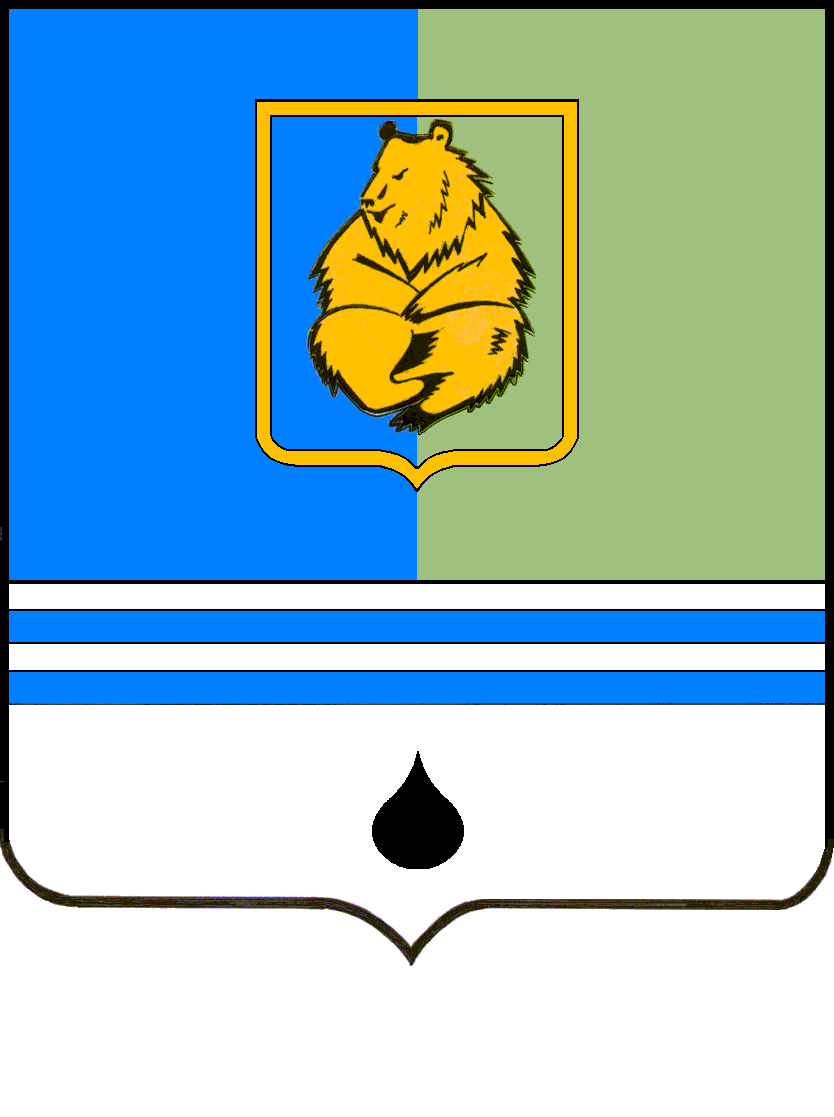 ПОСТАНОВЛЕНИЕАДМИНИСТРАЦИИ ГОРОДА КОГАЛЫМАХанты-Мансийского автономного округа - ЮгрыПОСТАНОВЛЕНИЕАДМИНИСТРАЦИИ ГОРОДА КОГАЛЫМАХанты-Мансийского автономного округа - ЮгрыПОСТАНОВЛЕНИЕАДМИНИСТРАЦИИ ГОРОДА КОГАЛЫМАХанты-Мансийского автономного округа - ЮгрыПОСТАНОВЛЕНИЕАДМИНИСТРАЦИИ ГОРОДА КОГАЛЫМАХанты-Мансийского автономного округа - Югрыот [Дата документа]от [Дата документа]№ [Номер документа]№ [Номер документа]